⓫  Metoda GreedyOBIECTIVELE LABORATORULUI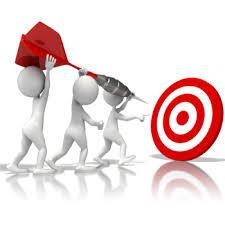 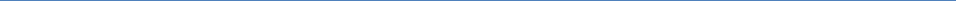 Aprofundarea metodei Greedy;Aplicabiliatea corectă a noțiunilor prezentate prin rezolvarea unor probleme asemănătoare cu cele exemplificate în cadrul laboratorului.Aspecte teoreticeMetoda Greedy se folosește în general în situația în care este dată o mulțime A și se cere să se găsească o submulțime B a sa care să îndeplinească anumite condiții sau un anumit criteriu de optim. Această metodă nu își propune găsirea celor mai bune soluții ale problemei date ci doar a uneia dintre ele care îndeplinește criteriul de optimizare ales. Mecanismul general al metodei Greedy este următorul:Se inițializează mulțimea soluțiilor cu mulțimea vidă (B=)Se alege un element x din mulțimea ASe verifică dacă un element ales poate fi adăugat la mulțimea soluțiilor, dacă da atunci va fi adăugat: B=BSe continuă repeditiv cu pasul II până când au fost determinate toate elementele din mulțimea soluțiilor.Există două variante de proceduri pentru metoda Greedy:Metoda  1: Metoda  2: Exercițiu 1: Problema continuă a rucsacului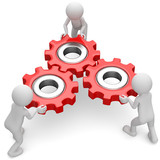 Fie un rucsac de volum V și n obiecte având fiecare volumele vi și prețul pi. Se cere să se umple rucsacul astfel încât prețul total al obiectelor introduse să fie maxim.Se va considera că se poate introduce și o parte dintr-un obiect care nu încape în rucsac, până la ocuparea întregului volum al rucsacului. Rezolvarea prin metoda Greedy:Se introduc în rucsac obiectele unul câte unul, în ordinea descrescătoare a raportului pi/vi („densitate valorică”), astfel încât suma volumelor introduse să fie mai mică sau cel mult egală cu V.Pseudocodul programului rucsacProgramul va afisa un meniu cu următoarele opțiuni:C - citire date de la tastaturaF - citire date dintr-un fisier al carui nume va fi preluat de la tastaturaA - afisare explicit date citite (Volum rucsac, nr. obiecte, ...)R - rezolvare problemaI - info autorT - termina programulPentru primele 4 opțiuni se va implementa câte o funcție care să realizeze operația cerută.TEMA DE REALIZAT ACASĂ:Se cere să se gaseasca o dispunere optimă a n fișiere cu lungimile L1, L2, .. ., Ln pe o bandă magnetică în ipoteza că timpul de citire al unui fișier este proporţional cu lungimea sa, iar pe bandă citirea fișierului k implică citirea celor k-1 fișiere precedente. Presupunem o distribuţie uniformă a frecvenţelor de citire a fișierelor. Aranjarea optimă a fișierelor pe o bandă magnetică înseamnă obținerea unui timp mediu de citire minim. Structura fișierelor pe bandă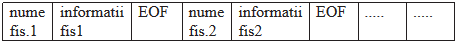 Date de intrareL - lungimea benzii magneticen - numărul de fișiere ce trebuie aranjateNume_Fișier_1 - un șir de caractere ce conține numele primului fișier Dimensiune_Fișier_1 - lungimea în octeți a informațiilor conținute în Fișier1Nume_Fișier_2 Dimensiune_Fișier_2......Nume_Fișier_n Dimensiune_Fișier_nDate de ieșire:Varianta 1: șirul (N1 L1) (N2 L2) ... (Nm Lm), unde cuplul (Ni Li) reprezintă numele și dimensiunea fișierului i.Varianta 2: Permutarea p=(p1, p2, ... , pn), a lui (1,2,...,n) pentru care se obține minimul timpului mediu de citire, elementele pi reprezentând numerele de ordine ale fișierelor din introducerea datelor.Soluție propusăSe poate demonstra [1] că soluția optimă se obține atunci când fișierele sunt sortate în ordinea crescătoare a lungimii lor (lungime nume fișier + lungime informație).Se va folosi funcția Greedy_2 cu următoarele observații:1. funcția PREL(A, n) va crea un vector V (cu Vi=Lungime_nume_fișier_i + Lungime_informație_i) și va sorta crescător vectorul V2. funcția POSIBIL(B,ai) va determina dacă lungimea bandei magnetice nu este depășită ()Bibliografie:S.-G. Pentiuc, Programarea Calculatoarelor și Limbaje de Programare II. Note de cursTutorial Python: http://www.tutorialspoint.com/python/1234567891011procedura Greddy_1 (A, n, B) este	B=		pentru i=1,n executa		x = ALEGE(A,n,i)		daca POSIBIL(B,x) atunci			ADAUG(B,x)		@	@sfarsit1234567891011procedura Greddy_2 (A, n, B) este	PREL(A,n)      B=		pentru i=1,n executa		daca POSIBIL(B,a1) atunci			ADAUG(B,a1)		@	@sfarsit123456789101112131415161718192021222324252627282930313233343536373839      *) citește V,n, (p[i], v[i] cu i = 1,n)      *) ordonează p[] și v[] în ordinea descrescătoare a raportului pi/vi      *) x[i]=0, cu i = 1,n       i  = 1      vt = pt = 0       cât timp  vt  <  V  și  i  n execută            dacă  vt + v[i] V atunci                      x [i ] = 1                      pt =  pt+p[i]                      vt =  vt + v[k]              altfel                      x[i]= (V-vt)/v[i]                      vt=V                      pt =  pt + p[i] * x[i]            @           i = i+1       @      scrie “Pretul total al obiectelor din rucsac=“, pt,  “ Volumul ocupat=”, vt      scrie ”In rucsac s-au introdus:”       pentru i = 1,n  executădacă x[i]>0 atunci  scrie ”- obiectul ”,  i ,  “ (“, v [i]* x[i], ”,” ,  p[i] „)”        @  sfârșit